                                                                GOLF CARTS FOR EVERYONE EACH GAME  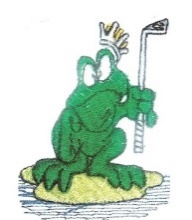 Phone Capt. Col – 0428 868 790 or Phone Henry - 0409 776 502  Dates 2024Golf Course To Play OnTee Off TimeBus Dept.CostLunch At.Details14th January Hawks Nest Golf Club 7.30am6.00am$70.00Hawks NestPrice includes fees, bus, cart, and Lunch. Single Stableford Game. 18th FebruaryToronto Golf Club7.30am6.00am$65.00TorontoPrice includes fees, bus, cart, and Lunch. Single Stableford Game.3rd MarchTanilba Golf Club7.30am6.00am$65.00TanilbaPrice includes fees, bus, cart, and Lunch. 4 Man Ambrose Game.14th    April Hunter Valley Golf Club 8.00am6.30am$70.00CMC-BBQPrice includes fees, bus, cart, and Lunch. Single Stableford Game.19th       MayShortland Golf Club 7.00am6.00am$65.00CMC- BBQPrice includes fees, bus, cart, and Lunch. Single Stableford Game.16th     JuneKurri Kurri Golf Club 8.00am7.00am$65.00CMC- BBQPrice includes fees, bus, cart, and Lunch. 2 Man Ambrose Game. 21st     JulyMaitland Golf Club7.19am6.30am$65.00CMC-BBQPrice includes fees, bus, cart, and Lunch. Single Stableford Game 18th AugustPacific Dunes Golf Club7.00am5.30am$70.00CMC- PizzaPrice includes fees, bus, cart, and Lunch. 4 Man Ambrose Game. 22nd        SeptemberMuswellbrook Golf Club7.00am5.30am$65.00MuswellBrookPrice includes fees, bus, cart, and Lunch. 2 BBBA Aggregate Game.18-19-20 Oct 2024South Coast Trip$450.00Trip Away 2024. Staying at Wollongong.17th NovemberHorizons Golf Club7.00am5.30am$70.00HorizonsPrice includes fees, bus, cart, and Lunch. 4 Man Ambrose Game 8th DecemberBranxton Golf Club7.00am6.00am$65.00BranxtonPrice includes fees, bus, cart, and Lunch. Stableford- Memorial Game.